Energiepass:    vorhandenD    zertifiziert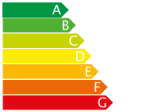 